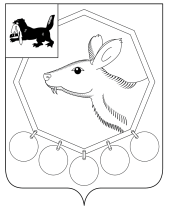 15.12.2021 № 27РОССИЙСКАЯ ФЕДЕРАЦИЯИРКУТСКАЯ ОБЛАСТЬБАЯНДАЕВСКИЙ МУНИЦИПАЛЬНЫЙ РАЙОНМУНИЦИПАЛЬНОЕ КАЗЕННОЕ УЧРЕЖДЕНИЕФИНАНСОВОЕ УПРАВЛЕНИЕ АДМИНИСТРАЦИИМУНИЦИПАЛЬНОГО ОБРАЗОВАНИЯ«БАЯНДАЕВСКИЙ РАЙОН» ИРКУТСКОЙ ОБЛАСТИПРИКАЗ«О наделении Муниципального казенного учреждения Финансовое управление администрации муниципального образования «Баяндаевский район» Иркутской области полномочиями главного администратора источников финансирования дефицита бюджета»В соответствии с пунктами 3 и 4 статьи 1602 Бюджетного кодекса Российской Федерации, в целях реализации решения Думы МО «Баяндаевский район» от 24.12.2021г. № 23/2 «О бюджете на 2022 год и на плановый период 2023 и 2023 годов».Наделить Муниципальное казенное учреждение Финансовое управление администрации муниципального образования «Баяндаевский район» Иркутской области (далее – Финансовый орган) полномочиями главного администратора источников финансирования дефицита бюджета МО «Баяндаевский район» на 2022 год и на плановый период 2023 и 2024 годов».Закрепить за Финансовым органом код главного администратора источников финансирования дефицита бюджета, и утвердить перечень видов и источников финансирования дефицита бюджета, согласно Приложению 1 к настоящему приказу.Настоящий приказ вступает в силу с 1 января 2022 года.Признать утратившим силу Приказ от 23.12.2019 № 12.Приложение 1к Приказу 15.12.2021 г. № 27Муниципального казенного учрежденияФинансовое управление администрацииМуниципального образования«Баяндаевский район» Иркутской областиПеречень кодов классификации источников финансирования дефицита бюджета муниципального образования «Баяндаевский район» на 2022 год и на плановый период 2023 и 2024 годов.Начальник Муниципального казенного учреждения Финансового управления администрации муниципального образования «Баяндаевский район» Иркутской областиА.В. БуиновКод бюджетной классификации Российской ФедерацииКод бюджетной классификации Российской ФедерацииНаименование главного администратора источников финансирования дефицита бюджета МО «Баяндаевский район»Код главного администратора источников финансирования дефицита бюджетаКоды источников финансирования дефицита бюджетаМуниципальное казенное учреждение Финансовое управление администрации муниципального образования «Баяндаевский район» Иркутской области03301 02 00 00 05 0000 710Получение кредитов от кредитных организаций бюджетами субъектов Российской Федерации в валюте Российской Федерации03301 02 00 00 05 0000 810Погашение кредитов от кредитных организаций бюджетами субъектов Российской Федерации в валюте Российской Федерации03301 03 01 00 05 0000 710Получение кредитов от других бюджетов бюджетной системы Российской Федерации бюджетами субъектов Российской Федерации в валюте Российской Федерации03301 03 01 00 05 0000 810Погашение бюджетами субъектов Российской Федерации кредитов от других бюджетов бюджетной системы Российской Федерации в валюте Российской Федерации03301 06 05 02 05 0000 640Возврат бюджетных кредитов, предоставленных другим бюджетам бюджетной системы Российской Федерации из бюджетов субъектов Российской федерации в валюте Российской Федерации03301 06 05 02 05 0000 540Предоставление бюджетных кредитов другим бюджетам бюджетной системы Российской Федерации из бюджетов субъектов Российской Федерации в валюте Российской Федерации03301 06 10 02 05 0000 550Увеличение финансовых активов в собственности субъектов Российской Федерации за счет средств организаций, учредителями которых являются субъекты Российской Федерации, и лицевые счета которым открыты в территориальных органах Федерального казначейства или в финансовых органах субъектов Российской Федерации в соответствии с законодательством Российской Федерации